Name: Ozoiro Peace Doutimi Matric number: 17/eng03/048Department : Civil Engineering ENG 382: ( Engineering Mathematics II)THE CODE 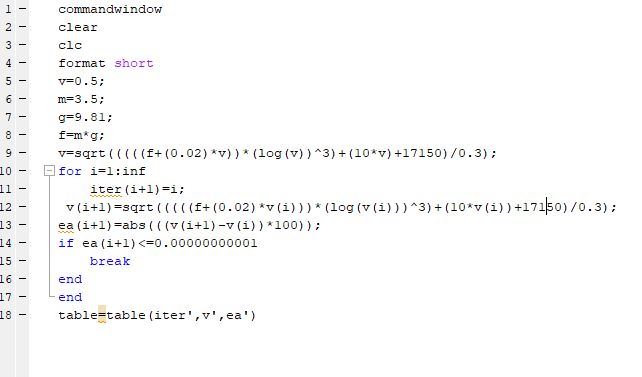 ANSWER;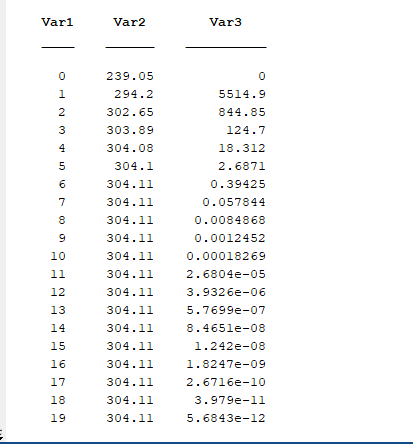 